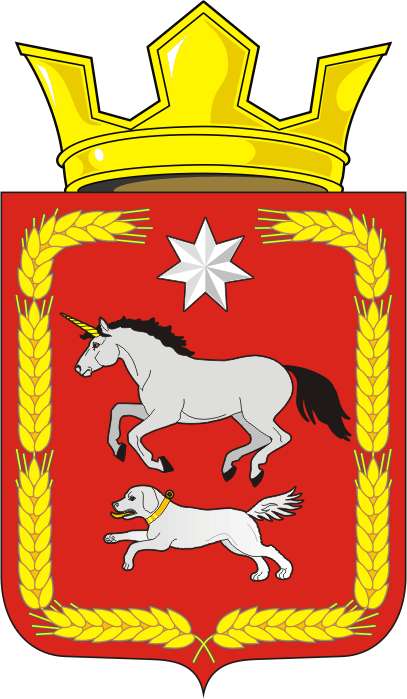 АДМИНИСТРАЦИЯ КАИРОВСКОГО СЕЛЬСОВЕТАСАРАКТАШСКОГО РАЙОНА ОРЕНБУРГСКОЙ ОБЛАСТИП О С Т А Н О В Л Е Н И Е____________________________________________________________________13.10.2022                                         с. Каировка                                             № 43-пО внесении изменений в Положение о порядке расходованиясредств резервного фонда администрации муниципальногообразования Каировский сельсовет, утвержденное постановлением администрации Каировский сельсовет Саракташского района Оренбургской области от 29.06.2012 № 50-п В соответствии со статьей 81 Бюджетным кодексом Российской Федерации, Положением «О бюджетном процессе в муниципальном образовании Каировский сельсовет Саракташского района Оренбургской области», утверждённым решением Совета депутатов муниципального образования Каировский сельсовет Саракташского района Оренбургской области от 21.12.2017 № 105, руководствуясь Уставом муниципального образования Каировский сельсовет Саракташского района1. Внести изменения в Положение о порядке расходования средств резервного фонда администрации муниципального образования Каировский сельсовет (далее – Положение), утвержденное постановлением администрации Каировский сельсовет Саракташского района Оренбургской области от 29.06.2012 № 50-п следующие изменения:1.1. Пункт 10 Положения дополнить абзацем следующего содержания:«По результатам рассмотрения обращения в срок не более 15 календарных дней с момента поступления обращения подготавливается один из следующих документов:1) проект постановления;2) заключение о невозможности выделения средств из резервного фонда». 2. Постановление вступает в силу после дня его обнародования и подлежит размещению на официальном сайте администрации Каировского сельсовета.3. Контроль за его исполнением настоящего постановления оставляю засобой.Глава сельсовета                                                                           А.Н.ЛогвиненкоРазослано: прокурору района, администрации района, бухгалтерии, в дело 